La habana y varadero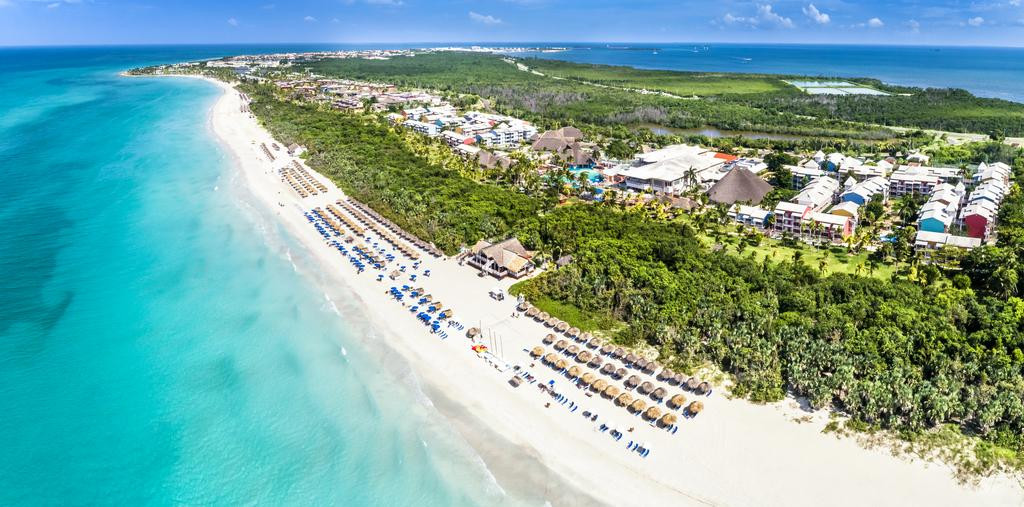 INCLUYE:Traslado aeropuerto de La Habana- Hotel en la Habana en servicio Regular03 noches de alojamiento en La Habana con desayunosCity Tour SIN Almuerzo en servicio regularInter hotel Servicio colectivo Hotel La Habana – Hotel Varadero04 noches de alojamiento en Varadero en plan Todo Incluido  Traslado Hotel en Varadero – Aeropuerto La Habana en servicio regularPRECIOS POR PERSONA EN DOLARES AMERICANOS:Tarifa válida para reservas hasta el 31/10/2022SI ESTE PROGRAMA NO ESTÁ DE ACUERDO A LO QUE NECESITAS, CON MUCHO GUSTO PREPARAREMOS UNO A TU MEDIDA.  ¡COMUNÍCATE CON NOSOTROS!!!HOTEL HABANA/VARADEROHABITACIÓNVIGENCIASIMPLEDOBLETRIPLE1ER NIÑO2DO NIÑOMelia Habana / Melia InternacionalClásica01Abr-30Abr1228805768432432Melia Habana / Melia InternacionalClásica01May-25Oct1020739706399399Melia Habana / Sol PalmerasEstándar01Abr-30Abr964667638363--Melia Habana / Sol PalmerasEstándar01May-25Oct862634606346--Melia Habana / Sol Varadero BeachSol Room01Abr-30Abr854638------Melia Habana / Sol Varadero BeachSol Room01May-25Oct862634------Parque Central /IBS Sellection VaraderoDoble01Abr-30Abr1414932872495495Grand Packard /IBS Bella VistaDoble01Abr-30Abr1290838--188--